                        OGDEN VALLEY PLANNING COMMISSION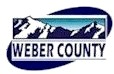 PLANNING REGULAR & WORK SESSION AGENDA                        April 05, 2016                          5:00 p.m.THE MEETING HAS BEEN CANCELLED.            IF YOU HAVE ANY QUESTIONS, CONTACT KARY SERRANO (801) 399-8791 